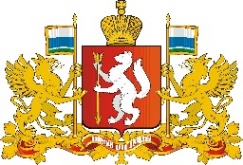 «Об утверждении порядканаправления сообщений о возникновенииличной заинтересованностипри исполнении должностных обязанностей,которая приводит или может привестик конфликту интересов работникамигосударственного казенного учрежденияСвердловской области«Фонд имущества Свердловской области»В соответствии с Федеральным законом от 25.12.2008 г. № 273-ФЗ
«О противодействии коррупции», Законом Свердловской области от 20.02.2009 г.
№ 2-ОЗ «О противодействии коррупции в Свердловской области», методическими рекомендациями по разработке и принятию организациями мер по предупреждению и противодействию коррупции, разработанными Министерством труда
и социальной защиты Российской Федерации от 08.11.2013 г., указом Губернатора Свердловской области от 17.02.2020 № 55-УГ «О некоторых вопросах организации деятельности по профилактике коррупционных правонарушений»
для совершенствования мероприятий по уведомлению представителя нанимателя
о конфликте интересов приказываю:ПРИКАЗЫВАЮ:1. Приказ от 01.10.2019 г. № 42 «Об утверждении Порядка уведомления представителя нанимателя о возникшем конфликте интересов или о возможности его возникновения в государственном казенном учреждении Свердловской области «Фонд имущества Свердловской области» признать утратившим силу
с 09.04.2021 г.2. Утвердить порядок направления сообщений о возникновении личной заинтересованности при исполнении должностных обязанностей, которая приводит или может привести к конфликту интересов работниками государственного казенного учреждения Свердловской области «Фонд имущества Свердловской области» Приложение № 1 к приказу.3. Утвердить форму уведомления о возникновении личной заинтересованности при исполнении должностных обязанностей, которая приводит или может привести к конфликту интересов Приложение № 2 к приказу.4. Утвердить форму журнала регистрации уведомлений о возникновении личной заинтересованности при исполнении должностных обязанностей, которая приводит или может привести к конфликту интересов Приложение № 3 к приказу.5. Главному специалисту государственного казенного учреждения Свердловской области «Фонд имущества Свердловской области» Федорищевой Н.А.
(далее – главный специалист) организовать ведение журнала регистрации уведомления о возникновении личной заинтересованности при исполнении должностных обязанностей, которая приводит или может привести к конфликту интересов по утвержденной форме.6. Главному специалисту организовать прием сведений о возникновении личной заинтересованности при исполнении должностных обязанностей, которая приводит или может привести к конфликту интересов по установленной форме.7. Главному специалисту довести настоящий Приказ до всех работников государственного казенного учреждения Свердловской области «Фонд имущества Свердловской области».8. Настоящий приказ дополняет положения приказа государственного казенного учреждения Свердловской области «Фонд имущества Свердловской области» от 01.03.2017 г. № 11 «Об утверждении положения о конфликте интересов работников учреждения».9. Контроль исполнения настоящего приказа возложить на заместителя председателя государственного казенного учреждения Свердловской области
«Фонд имущества Свердловской области» ответственного за реализацию антикоррупционной политики Пшеницина Е.И.Председатель                                                                                                         Д.А. СавинПриложение № 1 к приказуот _________ № ________«Об утверждении порядка направлениясообщений о возникновенииличной заинтересованностипри исполнении должностных обязанностей, которая приводит
или может привести к конфликту интересов работникамигосударственного казенного учреждения Свердловской области«Фонд имущества Свердловской области»Порядок направления сообщений о возникновении личной заинтересованности при исполнении должностных обязанностей, которая приводит или может привести к конфликту интересов работниками государственного казенного учреждения Свердловской области
«Фонд имущества Свердловской1. Настоящий порядок устанавливает процедуру направления сообщений
о возникновении личной заинтересованности при осуществлении полномочий, которая приводит или может привести к конфликту интересов (далее – сообщения), и принятия мер по предотвращению или урегулированию конфликта интересов работниками государственного казенного учреждения Свердловской области
«Фонд имущества Свердловской области» (далее – работники учреждения), процедуру регистрации уведомлений о возникновении личной заинтересованности при осуществлении полномочий, которая приводит или может привести к конфликту интересов (далее – уведомление), а также форму уведомления.2. Работники учреждения, направляют сообщения на имя председателя учреждения в письменной форме в виде уведомления по форме согласно приложению № 2 к приказу «Об утверждении порядка направления сообщений
о возникновении личной заинтересованности при исполнении должностных обязанностей, которая приводит или может привести к конфликту интересов работниками государственного казенного учреждения Свердловской области «Фонд имущества Свердловской области».3. Работники учреждения представляют уведомления работнику, который занимает должность секретаря в государственном казенном учреждении Свердловской области «Фонд имущества Свердловской области» (далее – секретарь) лично либо направляют любым способом, обеспечивающим их доставку.Секретарь осуществляет регистрацию уведомления в день его поступления
в журнале регистрации уведомлений о возникновении личной заинтересованности при осуществлении полномочий, которая приводит или может привести к конфликту интересов (далее – журнал), по форме согласно приложению № 3 к приказу
«Об утверждении порядка направления сообщений о возникновении личной заинтересованности при исполнении должностных обязанностей, которая приводит или может привести к конфликту интересов работниками государственного казенного учреждения Свердловской области «Фонд имущества Свердловской области».На уведомлении проставляется отметка о регистрации с указанием регистрационного номера, даты регистрации, фамилии, имени, отчества, должности лица, принявшего уведомление. Копия уведомления, на которой также проставляется отметка о регистрации, выдается работнику учреждения, представившему уведомление лично, под роспись в журнале.В случае если уведомление было направлено в государственное казенное учреждение Свердловской области «Фонд имущества Свердловской области» иным способом, работник, направивший его, информируется о дате регистрации
и регистрационном номере уведомления любым доступным способом, о чем делается запись в журнале.Отказ в регистрации уведомления, а также невыдача копии уведомления
с отметкой о регистрации не допускаются.4. Журнал и уведомления хранятся у секретаря в специально оборудованном сейфе или шкафу, имеющем запорное устройство. Условия хранения должны обеспечивать их сохранность от хищения, порчи, уничтожения либо доступа к ним иных лиц.5. Зарегистрированное уведомление в день его получения передается
для рассмотрения руководителю Учреждения.6. Руководитель Учреждения в течение двух рабочих дней со дня получения уведомления дает письменное поручение о принятии мер по предотвращению
или урегулированию конфликта интересов и (или) о проведении проверки соблюдения работником требований о предотвращении или урегулировании конфликта интересов, исполнения обязанностей, установленных Федеральным законом от 25.12.2008 г. № 273-ФЗ «О противодействии коррупции» и другими федеральными законами.Приложение № 2 к приказуот _________ № ________«Об утверждении порядка направления сообщений о возникновении личной заинтересованности при исполнении должностных обязанностей, которая приводит или может привести к конфликту интересов работниками государственного казенного учреждения Свердловской области «Фонд имущества Свердловской области»Форма уведомления о возникновении личной заинтересованностипри осуществлении полномочий, которая приводитили может привести к конфликту интересовСообщаю о возникновении у меня личной заинтересованности при исполнении должностных обязанностей, которая приводит или может привести к конфликту интересов (нужное подчеркнуть).Обстоятельства, являющиеся основанием для возникновения личной заинтересованности: ____________________________________________________________________________________________________________________________________.Должностные обязанности, на осуществление которых влияет
или может повлиять личная заинтересованность:__________________________________________________________________________________________.Предлагаемые меры по предотвращению или урегулированию конфликта интересов: ________________________________________________________________________________________________________________.________________        ________________        ___________________________          (дата)                           (подпись)                        (расшифровка подписи)Регистрационный номер ________Дата регистрации "__" ________________ 20____________________________________________________________________  (дата, фамилия, имя, отчество, должность лица, принявшего уведомление)  Приложение № 3 к приказуот _________ № ________«Об утверждении порядка уведомления представителя нанимателя о возникшем конфликте интересов или о возможности его возникновения в государственном казенном учреждении Свердловской области «Фонд имущества Свердловской области»Форма журнала регистрации уведомленийпредставителя нанимателя о возникшем конфликте интересовили о возможности его возникновенияПРАВИТЕЛЬСТВО СВЕРДЛОВСКОЙ ОБЛАСТИГосударственное казенное учреждение Свердловской области«ФОНД ИМУЩЕСТВА СВЕРДЛОВСКОЙ ОБЛАСТИ»ПРИКАЗг. Екатеринбург09.04.2021 г.                                                                                                                         № 9№ п/пДата регистрацииРегистрационный номерФИО лица, направившего уведомлениеДолжность лица, направившего уведомлениеФИО, подпись регистратора123456